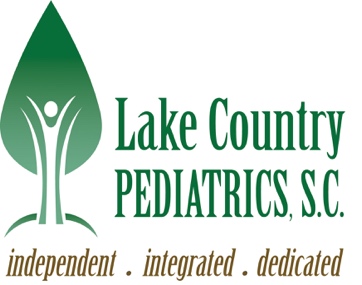 Please email this completed form 1 week prior to your visit to: oconomowoc@lcped.comAllergy Questionnaire - Intake QuestionsPatient’s Name: ______________________________________Patient’s Birthdate: ___________________________________1.  Has he/she ever been diagnosed with asthma or bronchitis? ____Yes ____No2. Has he/she every been diagnosed with eczema? ____Yes ____No3. Has your child had tonsils or adenoids removed?  ___Yes ____No4. Has your child had ear, nose or sinus surgery?  ___Yes ____No If yes, please explain:______________________________________________________________________________Allergy Questionnaire 1. What is your reason for coming to the clinic (main complaints, symptoms, problems)? _____________________________________________________________________________________________________________________________________________ 2. How often does he/she experience these symptoms? _________________________________3. Does he/she have any of these symptoms: Cough: ____Yes ____NoRunny Nose: ____Yes ____NoNasal Polyps:  ___Yes ____NoEczema: ___Yes ____NoWheezing:  ___Yes ____NoNasal Congestion:  ___Yes ____NoPoor Sense of Smell:  ___Yes ____NoHives / Swelling:  ___Yes ____NoShortness of breath: ____Yes ____NoItchy Nose:  ___Yes ____NoEar Infections:  ___Yes ____NoHeadaches:  ___Yes ____NoChest tightness:  ___Yes ____NoItchy / Watery Eyes:  ___Yes ____NoSinus Infections:  ___Yes ____NoSnoring:  ___Yes ____NoSneezing:  ___Yes ____NoPostnasal Drip: ____Yes ____NoBlocked Ears: ____Yes ____NoFatigue: ___Yes ____NoPhlegm/sputum:  ___Yes ____NoOther: ______________________4. Which of the following seems to bother or trigger/cause the above symptoms?Grass: ____Yes ____NoCats:  ___Yes ____NoCosmetics:  ___Yes ____NoDrafts: ___Yes ____NoNervousness:  ___Yes ____No Hay:  ___Yes ____No Dogs:  ___Yes ____No Aerosol sprays: ___Yes ____No House Dust: ____Yes ____NoCold Air: ____Yes ____NoMold & Mildew: ____Yes ____NoHorses: ____Yes ____NoPerfumes: ____Yes ____NoSmoke: ____Yes ____NoHumidity: ____Yes ____NoBasements ___Yes ____No Other Animals: ____Yes ____NoInsecticides: ____Yes ____NoPollution: ____Yes ____NoWeather changes: ____Yes ____NoLeaves: ____Yes ____NoLatex (rubber): ____Yes ____NoOdors: ____Yes ____NoExercise: ___Yes ____No5.  Please list the months symptoms are the worst. _____________________________________ _____________________________________________________________________________6. Are symptoms better away from home?: ____Yes ____No.  If yes, when? ________________________________________________________________________7. List any food you suspect are causing symptoms, if any.  Please list foods and reactions:____________________________________________________________________________________________________________________________________________________________8. Has your child ever had an allergy skin test or blood test?  ___Yes ____No 
If yes, please supply results to us prior to your appointment. ______________________________________________________________________________8. Have he/she ever had allergy injections? : ____Yes ____No.  If yes, when? ___________________________________________________________________________9. Is he/she on allergy medications?  ___Yes ____No.       If yes:      What meds?	  __________________________________________________________________________ 	  How much?        ___________________________________________________________________________	  How long have they been taking? __________________________________________________________________________Is patient... On beta blocker?  ___Yes ____NoSignificantly immunocompromised or have malignancy or severe chronic illness? 
___Yes ____NoIf yes to above, blood test will be performed. Wheezing or having difficulty breathing? ___Yes ____NoCurrently experiencing active hives or extensive dermatitis?  ___Yes ____NoIf yes to above, treat symptoms and schedule for another day ENVIRONMENTAL SURVEY1. How long have you lived in your house/apartment? _________________________________________2.. What year was the home built? ___________________________________________3.  Do you live in: City: ____Yes ____NoSuburbs: ____Yes ____NoRural area: ___Yes ____No4. Do you have a basement?  ___Yes ____No5. Type of heating:  hot air: ____Yes ____Nosteam (radiator): ____Yes ____Noelectric: ____Yes ____No hot water (baseboard): ___Yes ____No6. Do you have: Wood /coal stove or fireplace: ____Yes ____NoHumidifier: ____Yes ____NoDehumidifier: ____Yes ____NoAir cleaner: ___Yes ____No7. Number of pets (indoor or outdoor) ____Cats ____Dogs ____Birds ____Other____None8. Are there any tobacco smokers in your home?  ___Yes ____No9. Is your child’s bedroom in the basement?  ___Yes ____No10. Does your child have allergy-proof encasing for pillow or mattress?  ___Yes ____No11. What type of pillows does he/she have? _________________________________________________12. What type of comforter does he/she have? _______________________________________________13. What type of floor covering is there in the child’s bedroom?  Wall to wall: ____Yes ____NoArea rug: ____Yes ____NoAnimal skin: ____Yes ____NoBare floor: ___Yes ____No14. How old is the mattress? _________   15. Do you have air conditioning? ____Yes ____No	If yes, is it:  Window unit: ____Yes ____NoCentral: ___Yes ____No16. Do you have problems with roaches or mice?  ___Yes ____No17. Do you have water leaks, mold contamination?  ___Yes ____No18. Is your home/apartment excessively humid?  ___Yes ____No19. Does your child experience runny nose or sneezing in response to eating?  ___Yes ____NoFamily History: Who in the family has had: 	 Asthma: _____________________________________________________________________  Eczema: _____________________________________________________________________ Seasonal /year-round allergies: ____________________________________________________ Sinus problems: ________________________________________________________________ Other allergies (drugs/bee sting/food etc):____________________________________________THANK YOU FOR YOUR TIME!Please email this completed form 1 week prior to your visit to oconomowoc@lcped.com
with the subject line: Allergy Testing Questionnaire.